Superior Court of Washington, County of KingTO:	(Name of Moving Party)	has filed a motion for the following relief (name of Petition/Motion):A hearing will be held on (date)	, at 	  a.m.   p.m. to determine whether the requested relief should be granted. IF YOU DO NOT APPEAR, THE COURT MAY ENTER AN ORDER GRANTING THE RELIEF REQUESTED. SEE THE INSTRUCTIONS INCLUDED WITH THIS NOTICE ON HOW TO ATTEND YOUR PROTECTION ORDER HEARING.Dated:				COUNTY CLERK	By: 		Deputy ClerkThis document must be served on the other party, and proof of service must be in the court file prior to the hearing.How to Attend your Protection Order HearingUse Only the information below the checked box to connect to your hearing VULNERABLE ADULT PROTECTION ORDERS  ANTIHARASSMENT, STALKING, OR SEXUAL ASSAULT PROTECTION ORDERS:  DOMESTIC VIOLENCE PROTECTION ORDERS: OTHER IMPORTANT INFORMATION:Petitioner	DOBvs.Respondent	DOBNo.NOTICE OF HEARING(NTHG)(Optional Use)(Clerk’s Action Required)OnlineHearings occur on Zoom. The Zoom link for your hearing is: Link: https://kingcounty.zoom.us/j/95589486575 Hearings occur on Zoom. The Zoom link for your hearing is: Link: https://kingcounty.zoom.us/j/95589486575 PhoneCall: 253-215-8782 Enter the meeting ID number: 95589486575 followed by the #   signCall: 253-215-8782 Enter the meeting ID number: 95589486575 followed by the #   signIn Person Kent Cases:401 Fourth Avenue, Room 1J
Kent, Washington 98032Seattle Cases:516 Third Avenue, Room W-325 
Seattle, Washington 98104Trouble Connecting? Call: 206-477-2517Email: SCExparteOrders@kingcounty.gov Call: 206-477-2517Email: SCExparteOrders@kingcounty.gov OnlineHearings occur on Zoom. The Zoom link for your hearing will be posted three days before the hearing at. https://www.kingcounty.gov/courts/superior-court/civil.aspx  You can also access the link using the QR code below: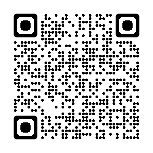 Hearings occur on Zoom. The Zoom link for your hearing will be posted three days before the hearing at. https://www.kingcounty.gov/courts/superior-court/civil.aspx  You can also access the link using the QR code below:PhoneThe phone number to appear at your hearing can be found at: https://www.kingcounty.gov/courts/superior-court/civil.aspx  If you do not have internet access, you can call the number in the “Trouble Connecting” box below to get the Zoom call-in number for your hearing.The phone number to appear at your hearing can be found at: https://www.kingcounty.gov/courts/superior-court/civil.aspx  If you do not have internet access, you can call the number in the “Trouble Connecting” box below to get the Zoom call-in number for your hearing.In Person Kent Cases:401 Fourth Avenue 
Kent, Washington 98032Seattle Cases:516 Third Avenue, Room 
Seattle, Washington 98104Trouble Connecting? Kent Cases: Call 206-477-2600Seattle cases: Call 206-477-1400Kent Cases: Call 206-477-2600Seattle cases: Call 206-477-1400OnlineHearings occur on Zoom. The Zoom link for your hearing will be posted three days before the hearing at: https://kingcounty.gov/courts/superior-court/family/virtual-hearings.aspx You can also access the link using the QR code below: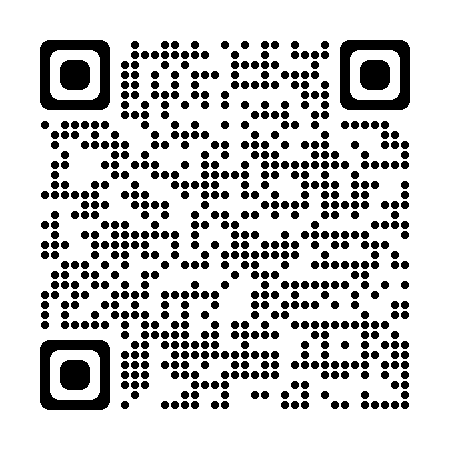 Hearings occur on Zoom. The Zoom link for your hearing will be posted three days before the hearing at: https://kingcounty.gov/courts/superior-court/family/virtual-hearings.aspx You can also access the link using the QR code below:PhoneThe phone number to appear will be posted three days before the hearing at: https://kingcounty.gov/courts/superior-court/family/virtual-hearings.aspxIf you do not have internet access, you can call the number in the “Trouble Connecting” box below to get the phone number for your hearing. The phone number to appear will be posted three days before the hearing at: https://kingcounty.gov/courts/superior-court/family/virtual-hearings.aspxIf you do not have internet access, you can call the number in the “Trouble Connecting” box below to get the phone number for your hearing. In Person Kent Cases:401 Fourth Avenue 
Kent, Washington 98032Review the reader-board outside 1E for your courtroomSeattle Cases:516 Third Avenue, Room 
Seattle, Washington 98104Review the reader-board outside W-291 for your courtroomTrouble Connecting? Kent Cases:    Email FamilyLawStaffMRJC@kingcounty.gov or call 206-477-2750Seattle cases: Email FamilyLawStaffSeattle@kingcounty.gov or call 206-477-1523Kent Cases:    Email FamilyLawStaffMRJC@kingcounty.gov or call 206-477-2750Seattle cases: Email FamilyLawStaffSeattle@kingcounty.gov or call 206-477-1523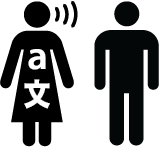 Ask for an interpreter, if needed.Call: For Kent: (206) 477-2547                  For Seattle: (206) 477-1415 Or go to:https://blue.kingcounty.gov/courts/superiorcourt/interpreters/default.aspx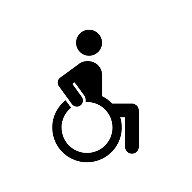 Ask for disability accommodation, if needed Call: (206) 477-5694 Or go to: https://kingcounty.gov/courts/superior-court/get-help/accommodation-requests.aspxAsk for an interpreter or accommodation as soon as you can. Do not wait until the hearing!Ask for an interpreter or accommodation as soon as you can. Do not wait until the hearing!Ask for an interpreter or accommodation as soon as you can. Do not wait until the hearing!Ask for an interpreter or accommodation as soon as you can. Do not wait until the hearing!